
АДМИНИСТРАЦИЯ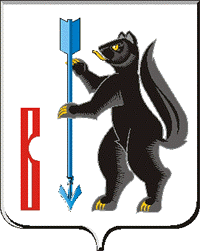 ГОРОДСКОГО ОКРУГА ВЕРХОТУРСКИЙП О С Т А Н О В Л Е Н И Еот  25.12.2019г. № 1050г. Верхотурье  О внесении изменений в муниципальную программу городского округа Верхотурский «Развитие земельных отношений, градостроительная деятельность, управление муниципальной собственностью городского округа Верхотурский до 2021 года»,  утвержденную постановлением Администрации городского округа Верхотурский от 01.11.2013г. № 958В целях рационального использования муниципальной собственности, увеличения доходов бюджета городского округа Верхотурский на основе эффективного управления муниципальной собственностью, в соответствии                  с Федеральным законом от 06 октября 2003года № 131-ФЗ «Об общих принципах организации местного самоуправления в Российской Федерации»,  постановлением Администрации городского округа Верхотурский                          от 18.10.2013г. № 907 «Об утверждении порядка формирования и реализации муниципальных программ городского округа Верхотурский», решением Думы городского округа Верхотурский от 20.11.2019 № 22 «О внесении изменений в решение Думы городского округа Верхотурский от 12.12.2018 № 78 «О бюджете городского округа Верхотурский на 2019 год и плановый период 2020 и 2021 годов», решением Думы городского округа Верхотурский от 12.12.2019 № 28 «О внесении изменений в решение Думы городского округа Верхотурский от 12.12.2018 № 78 «О бюджете городского округа Верхотурский на 2019 год и плановый период 2020 и 2021 годов» руководствуясь Уставом городского округа Верхотурский,  ПОСТАНОВЛЯЮ:1. В муниципальную программу городского округа Верхотурский «Развитие земельных отношений, градостроительная деятельность, управление муниципальной собственностью городского округа Верхотурский до 2021 года», утвержденную постановлением Администрации  городского округа Верхотурский от 01.11.2013г. № 958, внести следующие изменения:1) раздел паспорта «Объемы финансирования муниципальной программы по годам реализации» муниципальной программы городского округа Верхотурский «Развитие земельных отношений, градостроительная деятельность, управление муниципальной собственностью городского округа Верхотурский до 2021 года» изложить в следующей редакции: 2) план мероприятий по выполнению муниципальной программы городского округа Верхотурский «Развитие земельных отношений, градостроительная деятельность, управление муниципальной собственностью городского округа Верхотурский до 2021 года» изложить в новой редакции, в соответствии с приложением № 1 к настоящему постановлению;3) цели, задачи и целевые показатели муниципальной программы городского округа Верхотурский «Развитие земельного отношений, градостроительная деятельность, управление муниципальной собственностью городского округа Верхотурский до 2021 года» изложить в новой редакции, в соответствии с приложением № 2 к настоящему постановлению.2. Опубликовать настоящее постановление в информационном бюллетене «Верхотурская неделя» и разместить на официальном сайте городского округа Верхотурский.3. Контроль исполнения настоящего постановления оставляю за собой.Главагородского округа Верхотурский                                                      А.Г. Лиханов Объемы финансирования муниципальной программы по годам реализации, тыс. рублей     ВСЕГО: 52739,7руб.местный бюджет: 48796,8тыс.руб2014 - 9178,4 тыс.руб.2015 - 4967,4 тыс.руб.2016 - 2993,1 тыс.руб.2017 - 21197,6 тыс.руб.2018 - 2974,5 тыс.руб.2019 -  4801,7тыс.руб.2020 -  931,3 тыс.руб.2021 - 1752,8 тыс.руб.областной бюджет: 3942,9 тыс. руб.2014 - 800,0 тыс.руб.2015 - 796,0 тыс.руб.2016 - 152,2 тыс.руб.2017 - 167,2  тыс.руб.2018 -  697,5 тыс.руб.    2019 -  1330,0 тыс.руб.2020 - 00,0 тыс.руб. 2021 – 00,0 тыс.руб.